§4331.  Evaluation processThe department shall conduct an ongoing evaluation process to determine the effectiveness of state, regional and local efforts under this chapter to achieve the purposes and goals of this chapter.  The department shall seek the assistance of other state agencies.  If requested, all state agencies shall render assistance to the department in this effort.  [PL 2013, c. 300, §5 (AMD).]1.  Criteria.  In conducting the evaluation, the department shall develop criteria based on the goals of this chapter.  The criteria must be objective, verifiable and, to the extent practicable, quantifiable.[PL 2011, c. 655, Pt. JJ, §18 (AMD); PL 2011, c. 655, Pt. JJ, §41 (AFF).]2.  Baseline conditions.  The department shall establish a baseline of land use conditions at a level of detail sufficient to permit general comparison of state and regional trends in future land use development patterns.[PL 2011, c. 655, Pt. JJ, §18 (AMD); PL 2011, c. 655, Pt. JJ, §41 (AFF).]3.  Public input.  The department shall incorporate opportunities for public input and comment into the evaluation process.[PL 2011, c. 655, Pt. JJ, §18 (AMD); PL 2011, c. 655, Pt. JJ, §41 (AFF).]4.  Level of analysis.  The department shall evaluate the program generally at a regional and statewide level.  To illustrate the impact of the program, the department shall compare land use development trends and patterns in a sample of towns that have participated in the program with a matched sample of towns that have not participated.  The evaluation performed by the department must include an analysis of the State's financial commitment to growth management.[PL 2011, c. 655, Pt. JJ, §18 (AMD); PL 2011, c. 655, Pt. JJ, §41 (AFF).]5.  Periodic reports.  Beginning on January 1, 2015, the department shall report in writing on the results of its evaluation process every 4 years and more frequently if necessary.  The department shall submit its report to the joint standing committee of the Legislature having jurisdiction over natural resources matters, the joint standing committee of the Legislature having jurisdiction over housing matters and the joint standing committee of the Legislature having jurisdiction over appropriations and financial affairs. Each committee may report out legislation related to matters reported upon that are within its jurisdiction.[PL 2021, c. 754, §7 (AMD).]SECTION HISTORYPL 1993, c. 721, §A5 (NEW). PL 1993, c. 721, §H1 (AFF). PL 2001, c. 578, §17 (AMD). PL 2011, c. 655, Pt. JJ, §18 (AMD). PL 2011, c. 655, Pt. JJ, §41 (AFF). PL 2013, c. 300, §5 (AMD). PL 2021, c. 754, §7 (AMD). The State of Maine claims a copyright in its codified statutes. If you intend to republish this material, we require that you include the following disclaimer in your publication:All copyrights and other rights to statutory text are reserved by the State of Maine. The text included in this publication reflects changes made through the First Regular and First Special Session of the 131st Maine Legislature and is current through November 1. 2023
                    . The text is subject to change without notice. It is a version that has not been officially certified by the Secretary of State. Refer to the Maine Revised Statutes Annotated and supplements for certified text.
                The Office of the Revisor of Statutes also requests that you send us one copy of any statutory publication you may produce. Our goal is not to restrict publishing activity, but to keep track of who is publishing what, to identify any needless duplication and to preserve the State's copyright rights.PLEASE NOTE: The Revisor's Office cannot perform research for or provide legal advice or interpretation of Maine law to the public. If you need legal assistance, please contact a qualified attorney.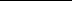 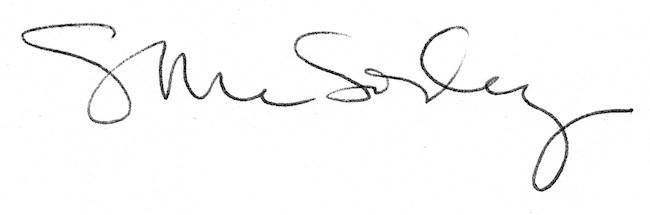 